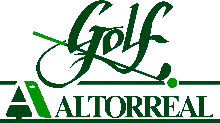 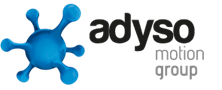 FICHA DE INSCRIPCIÓN                                         NOMBRE ACTIVIDAD: _______________________ HORARIO DE CLASE__________________NOMBRE Y APELLIDOS_________________________________________________________________D.N.I./N.I.E._________________________ FECHA DE ALTA INSCRIPCIÓN_________________________ E-MAIL___________________________________________________________________________NÚMERO DE C.C.C  (IBAN)ES ___       _______________________________________________________TELÉFONO (FIJO)_____________________MOVIL(1)______________/(2)_________________________ DIRECCIÓN____________________________________________________________________________PRECIO ACTIVIDAD 19€/MES            FUNCIONAL/2 dias 35€            FUNCIONAL ILIMITADO 50€SEXO  ( H )  ( M )     ALGUNA INFORMACIÓN DE INTERÉS:*Se informa que los recibos se cobrarán del 1 al 5 de cada mes, si hay alguna baja, se debe comunicar antes de fin de mes en la oficinatlf. 617 123 508  si se produce  devolución de los recibos tendrá un cargo de 2,18€  que deberán ser abonados por el usuario.CONSENTIMIENTO EXPRESO DE USUARIOS PARA EL TRATAMIENTO DE DATOSEn cumplimiento de lo establecido en el RGPD 2016/679 y Ley 3/2018, de Protección de Datos de Carácter Personal y Garantías de Derechos Digitales (LOPDGDD), le informamos de modo expreso, preciso e inequívoco que los datos facilitados por usted, así como los que se generen durante su relación con nuestra entidad, serán objeto de tratamiento y estarán incorporados a un fichero titularidad de ADYSO MOTION GROUP, con la finalidad de llevar a cabo una gestión integral de los usuarios y su historial, siendo imprescindibles para la prestación de nuestros servicios de talleres, formación, actividades y eventos. Asimismo le informamos que, por parte de ADYSO MOTION GROUP, sólo se recogerán los datos estrictamente necesarios para la prestación de los servicios ofrecidos, y que estos podrán ser comunicados a terceros profesionales colaboradores, tales como profesores del centro, profesionales del equipo multidisciplinar y proveedores tecnológicos para llevar a cabo una gestión integral del expediente. Los datos tratados en base al consentimiento del/la interesado/a se mantendrán en tanto no expiren los plazos legales, si hubiera obligación legal de mantenimiento, o de no existir plazo legal, hasta que finalice la prestación del servicio o  se solicite sus supresión o revoque el consentimiento otorgado.0 “Mediante la marcación de la presente casilla, autoriza que se proceda a la grabación de imágenes, con la finalidad de análisis de la evolución del expediente, así como la publicación en congresos y/o exposiciones profesionales”. “Mediante la marcación de la presente casilla, autoriza que se proceda utilizar sus datos e imágenes para la publicación en los canales habituales de difusión como web y redes sociales”.Asimismo, le informamos de la posibilidad de ejercer los derechos de acceso, rectificación, cancelación y oposición, así como el de portabilidad, limitación y retirada de sus datos,utilizando los formularios habilitados para ello, o email a info@adyso.es. Firma: ______________________